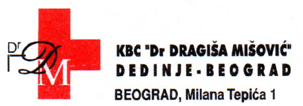 KONKURSNA DOKUMENTACIJANabavka nameštajaPOSTUPAK JAVNE NABAVKE MALE VREDNOSTIJAVNA NABAVKA BR. 21/18Izmenjena konkursna dokumentacija 1AVGUST 2018. годинеNa osnovu čl. 39. i 61. Zakona o javnim nabavkama („Sl. glasnik RS” br. 124/12, 14/15 i 68/15), člana  6. Pravilnika o obaveznim elementima konkursne dokumentacije u postupcima javnih nabavki i načinu dokazivanja ispunjenosti uslova („Službeni  glasnik RS” broj 86/15), Odluke o pokretanju postupka javne nabavke, broj odluke 01-9043 od 16.08.2018. godine, pripremlјena je KONKURSNA DOKUMENTACIJAZA  JAVNU NABAVKU DOBARA: Nabavka nameštaja, JN BROJ: 21/18Konkursna dokumentacija sadrži :I. OPŠTI PODACI O JAVNOJ NABAVCI	3II. PODACI O PREDMETU JAVNE NABAVKE	4III. VRSTA, TEHNIČKE KARAKTERISTIKE, KVALITET, KOLIČINA I OPIS USLUGA, NAČIN SPROVOĐENJA KONTROLE I OBEZBEĐIVANJA GARANCIJE KVALITETA, ROK IZVRŠENJA I MESTO IZVRŠENJA	5IV. USLOVI ZA UČEŠĆE U POSTUPKU JAVNE NABAVKE IZ ČL.  75. I 76. ZAKONA O JAVNIM NABAVKAMA I UPUTSTVO KAKO SE DOKAZUJE ISPUNJENOST TIH USLOVA	10V. UPUTSTVO PONUĐAČIMA KAKO DA SAČINE PONUDU	16VI  OBRAZAC PONUDE	24VII.  OBRAZAC IZJAVE O NEZAVISNOJ PONUDI	29VIII.  OBRAZAC TROŠKOVA PRIPREME PONUDE	30IX.  OBRAZAC IZJAVE O POŠTOVANJU OBAVEZA  IZ ČL. 75. ST. 2. ZAKONA	31X.  MODEL UGOVORA	32XI.OBRAZAC STRUKTURE CENE	39XII OBRAZAC IZJAVE O KLJUČNOM TEHNIČKOM OSOBLJU………….........................41XIII OBRAZAC IZJAVE O TEHNIČKOJ OPREMLJENOSTI………………………..………42    XIV. OBRAZAC IZJAVE O LIKVIDNOSTI……………………………………………..……43I. OPŠTI PODACI O JAVNOJ NABAVCI Podaci o naručiocu:Naručilac: ..................................KBC „DR DRAGIŠA MIŠOVIĆ – DEDINјE“ Adresa: …..................................Beograd, Heroja Milana Tepića 1.Internet stranica:........................www.dragisamisovic.bg.ac.rsRegistarski broj: 01607044445Matični broj: 07044445Šifra delatnosti:85110PIB: 101369025Vrsta postupka javne nabavkePredmetna javna nabavka se sprovodi u postupku javne nabavke male vrednosti, u skladu sa odredbama Zakona o javnim nabavkama („Sl. glasnik RS” br. 124/12, 14/15 i 68/15 ) (u dalјem tekstu: Zakon), i podzakonskim aktima kojima se uređuju javne nabavke, kao i propisima kojima se uređuje projektovanje i izgradnja objekata. Vrsta predmeta javne nabavkePredmet javne nabavke su dobra.Oznaka iz opšteg rečnika nabavke: Nameštaj -  39100000Cilј postupkaPostupak javne nabavke se sprovodi radi zaklјučenja ugovora o javnoj nabavci.Rezervisana javna nabavkaNaručilac ne sprovodi rezervisanu javnu nabavku u smislu odredbi člana 8. Zakona o javnim nabavkama.Elektronska licitacijaNaručilac ne sprovodi elektronsku licitaciju u smislu člana 42. Zakona. Lice za kontakt ili službaLice za kontakt: Milica Minić Adresa: Beograd, Heroja Milana Tepića br.1E-mail: javnenabavkekbcdmisovic@gmail.comRok u kome će naručilac doneti odluku o dodeli ugovoraOdluku o dodeli ugovora naručilac će doneti u roku od 10 dana od dana otvaranja ponuda.II. PODACI O PREDMETU JAVNE NABAVKEPredmet javne nabavke: Nabavka nameštaja za KBC Dr Dragiša Mišović u Beogradu. Kako se privode kraju građevinski radovi na objektu KBC "Dr Dragiša Mišović" u Beogradu, potrebno je obezbediti i neophodan nameštaj radi opremanja i dovođenja u punu funkcionalnost prostorija.PartijePredmet javne nabavke nije oblikovan po partijama.III. VRSTA, TEHNIČKE KARAKTERISTIKE, KVALITET, KOLIČINA I OPIS DOBARA, NAČIN SPROVOĐENJA KONTROLE I OBEZBEĐIVANJA GARANCIJE KVALITETA, ROK IZVRŠENJAVrsta dobara:Nabavka nameštaja za KBC Dr Dragiša Mišović u Beogradu. Kako se privode kraju građevinski radovi na objektu KBC "Dr Dragiša Mišović" u Beogradu, potrebno je obezbediti i neophodan nameštaj radi opremanja i dovođenja u punu funkcionalnost prostorija koje su bile predmet sanacije i adaptacije.Tehničke karakteristike, kvalitet, količina i opis dobara: U tabelama koje slede dat je raspored nameštaj po organizacionim jedinicama, odnosno prostorijama.Ponuđač je dužan da uz ponudu dostavi kataloge u kojima su jasno obeleženi proizvodi koji se nude i za koju od pozicija iz obrasca specifikacije ponude.	Ukoliko ponuđač nema katalog može dostaviti uz ponudu fotografije (u boji) ili skice gotovog proizvoda, sa jasnom naznakom na koju poziciju iz obrasca specifikacije ponude se odnosi proizvod sa fotografije ili skice. Način sprovođenja kontrole i obezbeđivanja garancije kvaliteta:Predstavnik Naručioca izvršiće prijem robe o čemu će sačiniti Zapisnik o kvalitativnom i kvantitativnom prijemu, koji će biti potpisan od strane predstavnika Naručioca i predstavnika Dobavljača. Zapisnik i otpremnica predstavljaju osnov za ispostavljanje računa.O svim uočenim nedostacima predstavnik Dobavljača biće obavešten bez odlaganja, a činjenica o postojanju nedostataka robe biće zapisnički konstatovana.U slučaju da isporučena roba nije saobrazna zahtevima iz tehničkih specifikacija ili odstupa od ugovorenog kvaliteta definisanog tehničkim specifikacijama, vrste ili količine, Naručilac zadržava pravo da odbije prijem celokupne isporuke.Dobavljač je obavezan da u slučaju iz prethodnog stava, u roku od maksimum 5 dana izvrši novu isporuku robe koja će biti u skladu sa ugovorenim kvalitetom i standardima.Ukoliko se i posle ponovljene isporuke, na isporučenoj robi konstatuju nedostaci Naručilac zadržava pravo da raskine Ugovor i naplati sredstvo finansijskog obezbeđenja za dobro izvršenje ugovorenih obaveza. Ukoliko se posle prijema robe od strane Naručioca pokaže da roba ima neki nedostatak koji se nije mogao otkriti uobičajenim pregledom (skriveni nedostatak), Naručilac će bez odlaganja o tom nedostatku obavestiti Dobavljača. Naručilac će reklamaciju sa zapisnikom o nedostacima dostaviti Dobavljaču najkasnije u roku od 5 (pet) dana po utvrđivanju nedostataka.Dobavljač je obavezan da najkasnije u roku od 3 (tri) dana po prijemu reklamacije otkloni nedostatke ili da robu sa nedostacima zameni ispravnom.Rok izvršenja:Rok za konačnu isporuku i ugradnju celokupnog nameštaja je 10 (deset) kalendarskih dana od dana od dana zaključenja ugovora.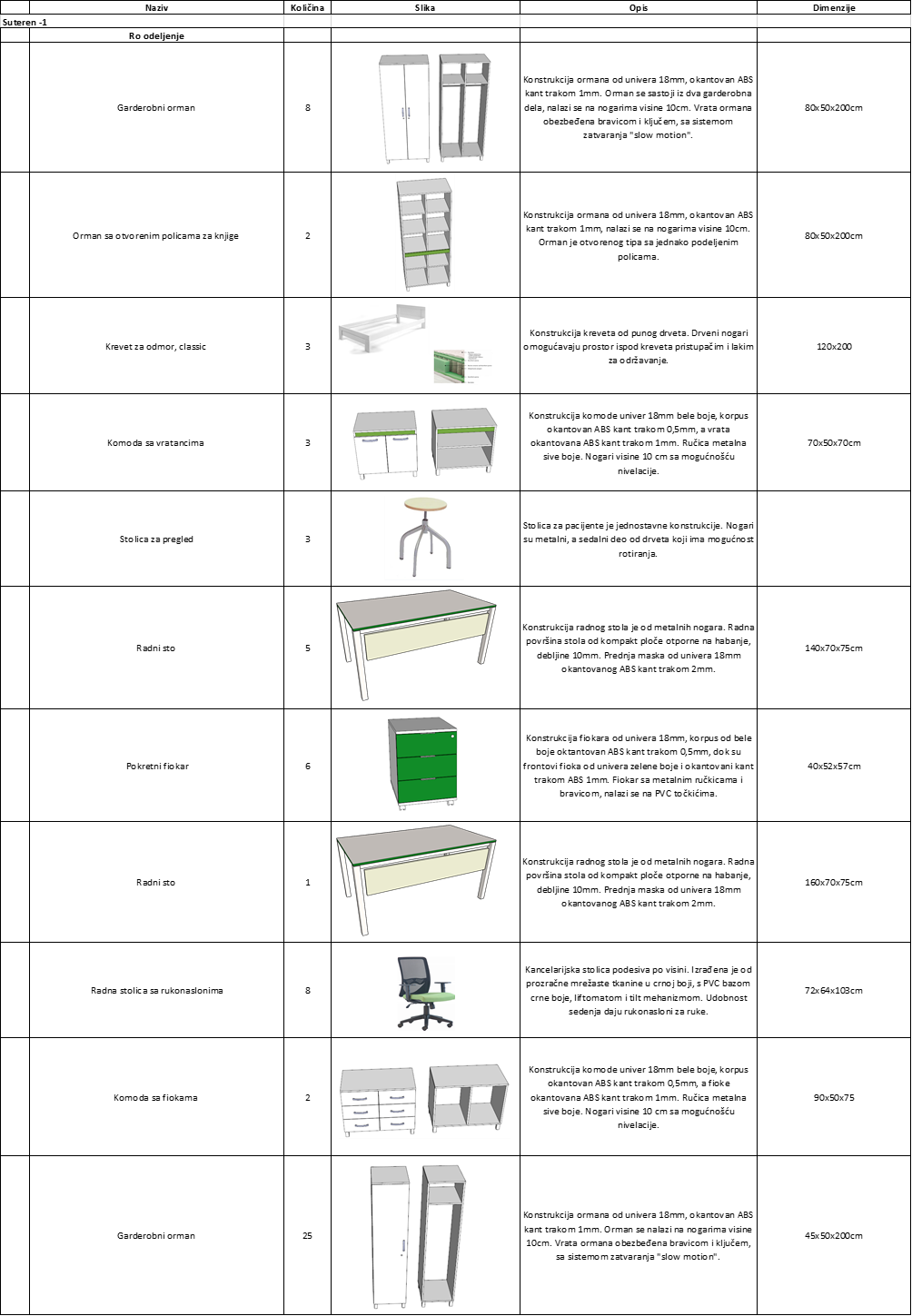 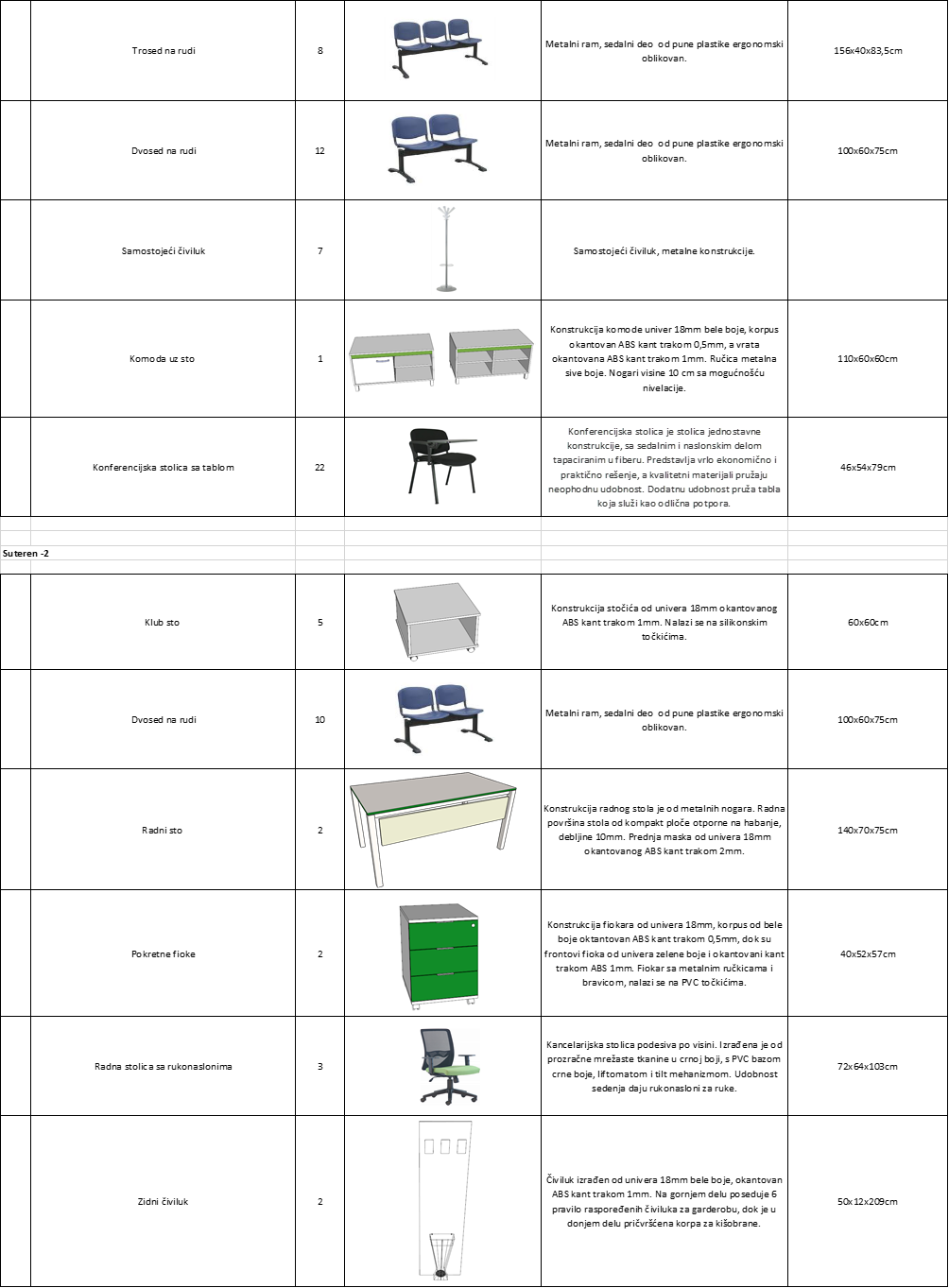 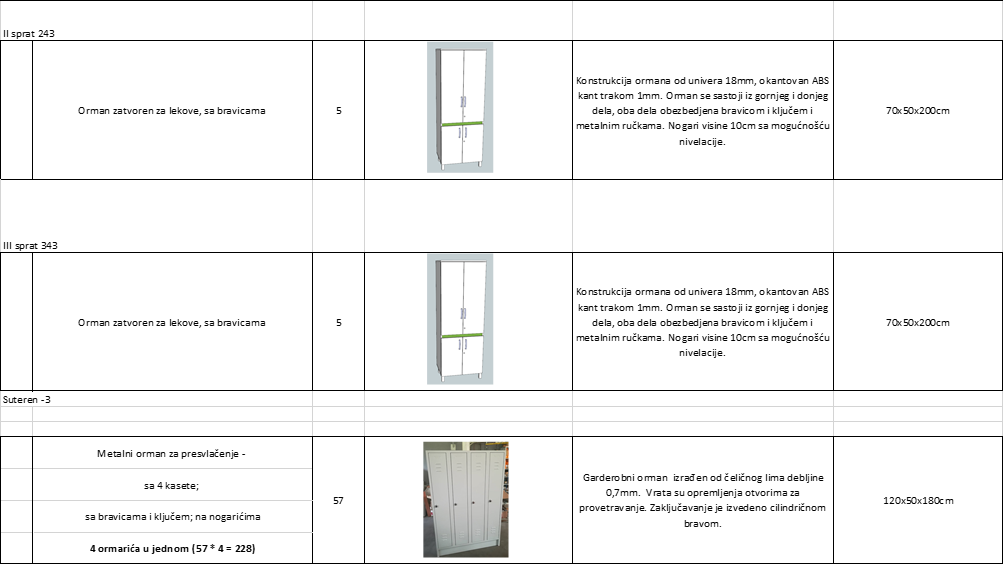 IV. USLOVI ZA UČEŠĆE U POSTUPKU JAVNE NABAVKE IZ ČL. 75. I 76. ZAKONA O JAVNIM NABAVKAMA I UPUTSTVO KAKO SE DOKAZUJE ISPUNјENOST TIH USLOVA1. OBAVEZNI USLOVI Pravo na učešće u postupku javne nabavke imaju ponuđači koji ispunjavaju OBAVEZNE USLOVE za učešće u postupku javne nabavke, koji su propisani članom 75. Zakona o javnim nabavkama (u dalјem tekstu: Zakon). Obavezni uslovi su:Uslov: Ponuđač u postupku javne nabavke mora da dokaže  da je registrovan kod nadležnog organa, odnosno upisan u odgovarajući registar (član 75. stav 1. tačka 1) Zakona).Uslov: Ponuđač u postupku javne nabavke mora da dokaže da on i njegov  zakonski zastupnik nije osuđivan za neko od krivičnih dela kao član organizovane kriminalne grupe, da nije osuđivan za krivična dela protiv privrede, krivična dela protiv životne sredine, krivično delo primanja ili davanja mita, krivično delo prevare (član 75. stav 1. tačka 2) Zakona).Uslov: Ponuđač u postupku javne nabavke mora dokazati da je izmirio dospele poreze, doprinose i druge javne dažbine u skladu sa propisima Republike Srbije ili strane države kada ima sedište na njenoj teritoriji. (član 75. st. 1. tačka 4) Zakona).Uslov: Ponuđač u postupku javne nabavke mora dokazati da ima važeću dozvolu nadležnog organa za obavlјanje delatnosti koja je predmet javne nabavke, ako je takva dozvola predviđena posebnim propisom. (član 75. stav 1. tačka 5.) Zakona.Napomena: Za ovu javnu nabavku dozvola nadležnog organa za obavlјanje delatnosti koja je predmet javne nabavke nije predviđena posebnim propisom.Uslov: Ponuđači su dužni da pri sastavlјanju svojih ponuda izričito navedu da su poštovali obaveze koje proizlaze iz važećih propisa o zaštiti na radu, zapošlјavanju i uslovima rada, zaštiti životne sredine, kao i da nemaju zabranu obavlјanja delatnosti koja je na snazi u vreme podnošenja ponude (član 75. stav 2. Zakona).2. DODATNI USLOVIPonuđač koji učestvuje u postupku predmetne javne nabavke, mora ispuniti dodatne uslove za učešće u postupku javne nabavke, određene u članu 76. stav 2. Zakona, i to: da raspolaže potrebnim finansijskim, tehničkim i kadrovskim kapacitetom. Finansijski kapacitet:2)Kadrovski kapacitet:3)Tehnički kapacitet:4)Standardi kvalitetaNavedene dokaze o ispunjenosti uslova ponuđač može dostaviti u vidu neoverenih kopija, a naručilac može pre donošenja odluke o dodeli ugovora, da traži od ponuđača, čija je ponuda na osnovu izveštaja o stručnoj oceni ponuda  ocenjena kao najpovolјnija da dostavi na uvid original ili overenu kopiju svih ili pojedinih dokaza.Ako ponuđač u ostavlјenom primerenom roku koji ne može biti kraći od pet dana, ne dostavi na uvid original ili overenu kopiju traženih dokaza, naručilac će njegovu ponudu odbiti kao neprihvatlјivu.Ponuđači koji su registrovani u registru koji vodi Agencija za privredne registre ne moraju da dostave dokaz iz čl.75. st.1. tač.1) – Izvod iz registra Agencije za privredne registre, koji je javno dostupan na internet stranici Agencije za privredne registre.Ukoliko su ponuđači registrovani u Registru ponuđača, koji vodi Agencija za privredne registre, ne moraju da dostavlјaju dokaze iz čl.75.stav 1.tač.1) do 4) ZJN., već su u obavezi, da jasno naglase da su upisani u Registar ponuđača. Naručilac neće odbiti ponudu kao neprihvatlјivu, ukoliko ponuda ne sadrži dokaz određen konkursnom dokumentacijom, ako ponuđač u ponudi navede  internet stranicu na kojoj su podaci koji su traženi u okviru uslova javno dostupni. Ukoliko je dokaz o ispunjenosti  uslova elektronski dokument, ponuđač dostavlјa kopiju elektronskog dokumenta u pisanom obliku, u skladu sa zakonom kojim se uređuje elektronski dokument. Ako se u državi u kojoj ponuđač ima sedište ne izdaju traženi dokazi, ponuđač može, umesto dokaza, priložiti svoju pisanu izjavu, datu pod krivičnom i materijalnom odgovornošću overenu pred sudskim ili upravnim organom, javnim beležnikom ili drugim nadležnim organom te države.Ako ponuđač ima sedište u drugoj državi, naručilac može da proveri da li su dokumenti kojima ponuđač dokazuje ispunjenost traženih uslova izdati od strane nadležnih organa te države.Ponuđač je dužan da bez odlaganja pismeno obavesti naručioca o bilo kojoj promeni u vezi sa ispunjenošću uslova iz postupka javne nabavke, koja nastupi do donošenja odluke, odnosno zaklјučenja ugovora, odnosno tokom važenja ugovora o javnoj nabavci i da je dokumentuje na propisan način.V. UPUTSTVO PONUĐAČIMA KAKO DA SAČINE PONUDUPODACI O JEZIKU NA KOJEM PONUDA MORA DA BUDE SASTAVLJENAPonuda mora biti sastavlјena na srpskom jeziku.NAČIN NA KOJI PONUDA MORA DA BUDE PODNETA I SAČINJENAPonuđač ponudu podnosi neposredno ili putem pošte u zatvorenoj koverti ili kutiji, zatvorenu na način  da se prilikom otvaranja ponuda može sa sigurnošću utvrditi da se prvi put otvara.	Ponuđač može da podnese samo jednu ponudu.	Ponuđač koji je samostalno podneo ponudu ne može istovremeno da učestvuje u zajedničkoj ponudi ili kao podizvođač, niti isto lice može učestvovati u više zajedničkih ponuda. Sve ponude koje su podnete suprotno ovoj zabrani,  Naručilac će da odbije.U Obrascu ponude (Poglavlјe VI. Konkursne dokumentacije), ponuđač navodi na koji način podnosi ponudu, odnosno da li podnosi ponudu samostalno, ili kao zajedničku ponudu ili podnosi ponudu sa podizvođačem.	Na poleđini koverte ili na kutiji navesti naziv i adresu ponuđača.U slučaju da ponudu podnosi grupa ponuđača ( zajednička ponuda), na koverti je potrebno naznačiti da se se radi o grupi ponuđača i navesti nazive i adresu svih ponuđača iz grupe ponuđača. 	Ponudu dostaviti na adresu (Naručioca): Jovana Marinovića br. 4. Beograd,  KBC „Dr Dragiša Mišović – Dedinje“, sa naznakom: ,,Ponuda za javnu nabavku dobara – Nabavka nameštaja br. 21/18 - NE OTVARATI”. Ponuda se smatra blagovremenom, ako je primljena od strane naručioca do 29.08.2018. do 08.00 časova.Naručilac će po prijemu ponude, na koverti, odnosno kutiji, u kojoj se ponuda nalazi, upisati vreme prijema i evidentirati broj i datum ponude prema redosledu prispeća. Ukoliko je ponuda dostavlјena neposredno, naručilac će ponuđaču predati potvrdu prijema ponude. U potvrdi prijema ponude naručilac će navesti datum i sat prijema ponude.	Ponuda koju naručilac nije primio u roku određenom za podnošenje ponuda, odnosno koja je primlјena po isteku dana i sata do kojeg se mogu podneti ponude, smatraće se neblagovremenom.	Ponuda, pored dokumenata kojima se dokazuje ispunjenost obaveznih i dodatnih uslova, mora da sadrži:obrazac ponude,model ugovora,obrazac troškova pripreme ponude,obrazac izjave o nezavisnoj ponudi,obrazac izjave o poštovanju obaveza iz člana 75. stav 2. Zakona,obrazac Strukture cene,obrazac Izjave o ključnom tehničkom osobljuobrazac Izjave o tehničkoj opremljenostisve priloge, obrasce i izjave koji su traženi Konkursnom dokumentacijom.Ponuđač je dužan da, na način definisan konkursnom dokumentacijom, popuni, overi pečatom i potpiše sve obrasce iz konkursne dokumentacije. Obrasci se ne mogu popunjavati i potpisivati grafitnom olovkom.Obrasce ponuđač mora popuniti čitko, odnosno dužan je upisati podatke u, za njih predviđena prazna polјa ili zaokružiti već date elemente u obrascima, tako da obrasci budu u potpunosti popunjeni, a sadržaj jasan i nedvosmilen. Ponuda se daje u originalu, na obrascima preuzete konkursne dokumentacije sa svim stranicama preuzete konkursne dokumentacije, sa svim navedenim traženim podacima.Ponuđač je dužan da dokaze o ispunjenosti uslova i ponudu preda u formi koja onemogućava ubacivanje ili uklanjanje pojedinih dokumenata nakon otvaranja ponude (povezana jemstvenikom ili na drugi način). Ukoliko ponuđači podnose zajedničku ponudu, grupa ponuđača može da se opredeli da obrasce date u konkursnoj dokumentaciji potpisuju i pečatom overavaju svi ponuđači iz grupe ponuđača ili grupa ponuđača može da odredi jednog ponuđača iz grupe koji će potpisivati i pečatom overavati obrasce date u konkursnoj dokumentaciji, izuzev obrazaca koji podrazumevaju davanje izjava pod materjalnom i krivičnom odgovornošću (npr. Izjava o nezavisnoj ponudi, Izjava o poštovanju obaveza iz člana 75. stav 2. Zakona.), koji moraju biti potpisani i overeni pečatom od strane svakog ponuđača iz grupe ponuđača. U slučaju da se ponuđači opredele da jedan ponuđač iz grupe potpisuje i pečatom overava obrasce date u konkursnoj dokumentaciji (izuzev obrazaca koji podrazumevaju davanje izjava pod materijalnom i krivičnom odgovornošću), to treba da definišu sporazumom kojim se ponuđači iz grupe međusobno i prema naručiocu obavezuju na izvršenje javne nabavke, a koji čini sastavni deo zajedničke ponude saglasno čl. 81. Zakona.PARTIJEPredmet ove javne nabavke nije oblikovan po partijama. PONUDA SA VARIJANTAMAPodnošenje ponude sa varijantama nije dozvolјeno.NAČIN IZMENE, DOPUNE I OPOZIVA PONUDEU roku za podnošenje ponude ponuđač može da izmeni, dopuni ili opozove svoju ponudu na način koji je određen za podnošenje ponude.Ponuđač je dužan da jasno naznači koji deo ponude menja odnosno koja dokumenta naknadno dostavlјa. Izmenu, dopunu ili opoziv ponude treba dostaviti na adresu koja je navedena kao adresa za dostavu ponude sa istim naznakama uz dodatnu naznaku:„Izmena ponude za javnu nabavku“ ili „Dopuna ponude za javnu nabavku“ ili „Opoziv ponude za javnu nabavku“ ili „Izmena i dopuna ponude za javnu nabavku“.Na poleđini koverte ili na kutiji navesti naziv i adresu ponuđača. U slučaju da ponudu podnosi grupa ponuđača, na koverti je potrebno naznačiti da se radi o grupi ponuđača i navesti nazive i adresu svih učesnika u zajedničkoj ponudi.Po isteku roka za podnošenje ponuda ponuđač ne može da povuče niti da menja svoju ponudu.  UČESTVOVANJE U ZAJEDNIČKOJ PONUDI ILI KAO PODIZVOĐAČ 	Ponuđač ponudu može da podnese samostalno ili sa podizvođačem.Ponudu može podneti grupa ponuđača (zajednička ponuda). Ponudu može podneti zadruga, samostalno, u svoje ime, a za račun zadrugara ili zajedničku ponudu u ime zadrugara. Ako zadruga podnosi ponudu u svoje ime, za obaveze iz postupka javne nabavke i ugovora o javnoj nabavci odgovara zadruga i zadrugari, u skladu sa zakonom. Ako zadruga  podnosi zajedničku ponudu u ime zadrugara , za obaveze iz postupka javne nabavke i ugovor o javnoj nabavci neograničeno solidarno odgovaraju zadrugari.PONUDA SA PODIZVOĐAČEMUkoliko ponuđač podnosi ponudu sa podizvođačem dužan je da u Obrascu ponude (Poglavlјe VI. Konkursne dokumentacije ) navede da ponudu podnosi sa podizvođačem, da navede procenat ukupne vrednosti nabavke koji će poveriti podizvođaču,  a koji ne može biti veći od 50%, kao i deo predmeta nabavke koji će izvršiti preko podizvođača. Ponuđač u Obrascu ponude navodi naziv i sedište podizvođača, ukoliko će delimično izvršenje nabavke poveriti podizvođaču. 	Ukoliko ugovor o javnoj nabavci bude zaklјučen između naručioca i ponuđača koji podnosi ponudu sa podizvođačem, taj podizvođač će biti naveden i u ugovoru o javnoj nabavci. Ponuđač je dužan da za podizvođače dostavi dokaze o ispunjenosti uslova koji su navedeni u  poglavlјu IV. USLOVI ZA UČEŠĆE U POSTUPKU JAVNE NABAVKE IZ ČL.  75. I 76. ZAKONA O JAVNIM NABAVKAMA I UPUTSTVO KAKO SE DOKAZUJE ISPUNјENOST TIH USLOVA Konkursne dokumentacije, na način kako je to navedeno u delu tog poglavlјa koji se odnosi na Dokazivanje ispunjenosti obaveznih i dodatnih uslova ukoliko ponuđač ponudu podnosi sa podizvođačem.Ponuđač u potpunosti odgovara naručiocu za izvršenje obaveza iz postupka javne nabavke, odnosno izvršenje ugovornih obaveza, bez obzira na broj podizvođača. Ponuđač je dužan da naručiocu, na njegov zahtev, omogući pristup kod podizvođača, radi utvrđivanja ispunjenosti traženih uslova.U predmetnoj javnoj nabavci Naručilac ne predviđa prenos dospelih potraživanja direktno podizvođaču.ZAJEDNIČKA PONUDAPonudu može podneti grupa ponuđača.Ukoliko ponudu podnosi grupa ponuđača, sastavni deo zajedničke ponude mora biti Sporazum kojim se ponuđači iz grupe međusobno i prema naručiocu obavezuju na izvršenje javne nabavke, a koji obavezno sadrži podatke iz člana 81. stav 4. tač. 1) do 2) Zakona i to: podatke o članu grupe koji će biti nosilac posla, odnosno koji će podneti ponudu i koji će zastupati grupu ponuđača pred naručiocem; opis poslova svakog od ponuđača iz grupe ponuđača u izvršenju ugovora.Pored navedenih obaveznih elemenata, sporazum sadrži i podatke o:  ponuđaču koji će u ime grupe ponuđača potpisati ugovor, ponuđaču koji će u ime grupe ponuđača dati sredstvo obezbeđenja, ponuđaču koji će izdati račun, računu na koji će biti izvršeno plaćanje, obavezama svakog od ponuđača iz grupe ponuđača za izvršenje ugovora.Grupa ponuđača je dužna da dostavi sve dokaze o ispunjenosti uslova koji su navedeni u poglavlјu  IV. USLOVI ZA UČEŠĆE U POSTUPKU JAVNE NABAVKE IZ ČL.  75. I 76. ZAKONA O JAVNIM NABAVKAMA I UPUTSTVO KAKO SE DOKAZUJE ISPUNјENOST TIH USLOVA Konkursne dokumentacije, na način kako je to navedeno u delu tog poglavlјa koji se odnosi na Dokazivanje ispunjenostnsi obaveznih i dodatnih uslova ukoliko ponudu podnosi grupa ponuđača. Ponuđači iz grupe ponuđača odgovaraju neograničeno solidarno prema naručiocu. NAČIN I USLOVI PLAĆANјA, GARANTNI ROK, KAO I DRUGE OKOLNOSTI OD KOJIH ZAVISI PRIHVATLjIVOST  PONUDE 1. Zahtevi u pogledu načina, roka i uslova plaćanja.Plaćanje za dobara koja su predmet nabavke vrši se nakon izvršene celokupne isporuke i ugradnje dobara, a u roku od 45 (četrdesetpet) dana od dana prijema ispravne fakture.Osnov za ispostavljanje fakture je izvršena celokupna isporuka i ugradnja nameštaja koji je predmet nabavke o čemu će se sačniti Zapisnik potpisan od strane predstavnika Dobavljača, Korisnika i Naručioca. 2. Zahtev u pogledu roka za isporuku i ugradnju nameštaja koji je predmet nabavke:Rok za celokupnu isporuku i ugradnju nameštaja je 10 (deset) kalendarskih dana od dana zaključenja ugovora.Mesto isporuke i ugradnje nameštaja je : KBC „Dr Dragiša Mišović-Dedinje“Heroja Milana Tepića 111000 Beograd, Srbija3. Zahtev u pogledu roka važenja ponudeRok važenja ponude ne može biti kraći od 60 dana od dana otvaranja ponuda.U slučaju isteka roka važenja ponude, naručilac je dužan da u pisanom obliku zatraži od ponuđača produženje roka važenja ponude.Ponuđač koji prihvati zahtev za produženje roka važenja ponude ne može menjati ponudu.4. Zahtevi u pogledu garantnog rokaGarancija  ne može biti kraća od 12 (dvanaest) meseci od dana  primopredaje  (konačne isporuke i ugradnje celokupne opreme).VALUTA I NAČIN NA KOJI MORA DA BUDE NAVEDENA I IZRAŽENA CENA U PONUDICena mora biti iskazana u dinarima, sa i bez poreza na dodatu vrednost, sa uračunatim svim troškovima koje ponuđač ima u realizaciji predmetne javne nabavke, s tim da će se za ocenu ponude uzimati u obzir cena bez poreza na dodatu vrednost.Cena je fiksna i ne može se menjati. Ako je u ponudi iskazana neuobičajeno niska cena, naručilac će postupiti u skladu sa članom 92. Zakona.Ako ponuđena cena uklјučuje uvoznu carinu i druge dažbine, ponuđač je dužan da taj deo odvojeno iskaže u dinarima. PODACI O DRŽAVNOM ORGANU ILI ORGANIZACIJI, ODNOSNO ORGANU ILI SLUŽBI TERITORIJALNE AUTONOMIJE  ILI LOKALNE SAMOUPRAVE GDE SE MOGU BLAGOVREMENO DOBITI ISPRAVNI PODACI O PORESKIM OBAVEZAMA, ZAŠTITI ŽIVOTNE SREDINE, ZAŠTITI PRI ZAPOŠLjAVANјU, USLOVIMA RADA I SL., A KOJI SU VEZANI ZA IZVRŠENјE UGOVORA O JAVNOJ NABAVCI Podaci o poreskim obavezama se mogu dobiti u Poreskoj upravi Ministarstva finansija. Podaci o zaštiti životne sredine se mogu dobiti u Agenciji za zaštitu životne sredine i u Ministarstvu zaštite životne sredine.Podaci o zaštiti pri zapošlјavanju i uslovima rada mogu se dobiti u Ministarstvu za rad, zapošlјavanje, boračka i socijalna pitanja.PODACI O VRSTI, SADRŽINI, NAČINU PODNOŠENјA, VISINI I ROKOVIMA OBEZBEĐENјA ISPUNјENјA OBAVEZA PONUĐAČAPonuđač je dužan da uz ponudu dostavi blanko sopstvenu menicu za ozbilјnost ponude.Menica mora biti overena pečatom i potpisana od strane lica ovlašćenog za zastupanje, a uz istu mora biti dostavljeno popunjeno i overeno menično ovlašćenje – pismo, sa klauzulom „bez protesta“, naslovljeno na Naručioca i naznačenim iznosom od 5% od ugovorene vrednosti bez PDV. Uz menicu mora biti dostavljena kopija kartona deponovanih potpisa koji je izdat od strane poslovne banke koju izabrani ponuđač navodi u meničnom ovlašćenju – pismu. Rok važenja meničnog ovlašćenja je 30 dana duži od isteka roka važenja ponude. U slučaju promene lica ovlašćenog za zastupanje, menično ovlašćenje - pismo ostaje na snazi.Naručilac će unovčiti menicu za ozbilјnost ponude ukoliko: 1)	Ponuđač nakon isteka roka za podnošenje ponude povuče, opozove ili izmeni svoju ponudu;2)	Ponuđač kome je dodelјen ugovor blagovremeno ne potpiše ugovor o javnoj nabavci; 3)	Ponuđač kome je dodelјen ugovor ne podnese bankarsku garanciju za dobro izvršenje posla u skladu sa zahtevima iz konkursne dokumentcije; Naručilac će vratiti sredstvo obezbeđenja za ozbilјnost ponude ponuđačima sa kojima nije zaklјučen ugovor, odmah po zaklјučenju ugovora sa izabranim ponuđačem.Ukoliko ponuđač ne dostavi menicu za ozbilјnost ponude njegova ponuda će biti odbijena kao neprihvatlјiva. IZABRANI PONUĐAČ JE DUŽAN DA DOSTAVI:Bankarsku garanciju za dobro izvršenje posla - najkasnije 7 dana od dana zaklјučenja ugovora, koja će biti sa klauzulama: bezuslovna i plativa na prvi poziv. Bankarska garancija za dobro izvršenje posla izdaje se u visini ne manjoj od 10% od ukupne vrednosti ugovora bez PDV, sa rokom važnosti koji je 30 dana duži od ugovorenog roka za konačnu isporuku i ugradnju nameštaja, u korist  Naručioca. Ako se za vreme trajanja ugovora promene rokovi za izvršenje ugovorne obaveze, važnost bankarske garancije za dobro izvršenje posla mora se produžiti.Naručilac će unovčiti bankarsku garanciju za dobro izvršenje posla u slučaju da ponuđač ne bude izvršavao svoje ugovorne obaveze u rokovima i na način predviđen ugovorom. Podneta bankarska garancija ne može da sadrži dodatne uslove za isplatu, kraće rokove, manji iznos ili promenjenu mesnu nadležnost za rešavanje sporova.IZABRANI PONUĐAČ JE DUŽAN DA DOSTAVI:Izabrani ponuđač se obavezuje da u trenutku primopredaje (konačne isporuke i ugradnje  nameštaja) dostavi Naručiocu sredstvo finansijskog obezbeđenja za otklanjanje grešaka u garantnom roku, i to blanko sopstvenu menicu za otklanjanje grešaka u garantnom roku, koja mora biti evidentirana u Registru menica i ovlašćenja Narodne banke Srbije.Menica mora biti overena pečatom i potpisana od strane lica ovlašćenog za zastupanje, a uz istu mora biti dostavljeno popunjeno i overeno menično ovlašćenje – pismo, sa klauzulom „bez protesta“, naslovljeno na Naručioca i naznačenim iznosom od 10% od ugovorene vrednosti bez PDV. Uz menicu mora biti dostavljena kopija kartona deponovanih potpisa koji je izdat od strane poslovne banke koju izabrani ponuđač navodi u meničnom ovlašćenju – pismu. Rok važenja meničnog ovlašćenja je 5 dana duži od isteka garantnog roka. Menica za otklanjanje nedostataka u garantnom roku biće unovčena u slučaju da Izabrani ponuđač ne bude izvršavao svoje ugovorne obaveze u rokovima i na način predviđen ugovorom. U slučaju promene lica ovlašćenog za zastupanje, menično ovlašćenje - pismo ostaje na snazi.Po izvršenju ugovorenih obaveza ponuđača na koja se odnose, sredstva finansijskog obezbeđenja će biti vraćena. OTVARANјE PONUDAOtvaranje ponuda će biti izvršeno dana 29.08.2018. godine u 09:00 časova u Biblioteci Ustanove (Upravna zgrada Naručioca) ul. Heroja Milana Tepića br. 1. BeogradOtvaranje ponuda je javno i može prisustvovati svako zainteresovano lice.U postupku otvaranja ponuda aktivno mogu da učestvuju samo ovlašćeni predstavnici ponuđača.Pre početka postupka javnog otvaranja ponuda ovlašćeni predstavnici ponuđača, koji će učestvovati u postupku otvaranja ponuda, dužni su da naručiocu predaju overeno ovlašćenje na memorandumu Ponuđača, na osnovu koga će dokazati ovlašćenje za aktivno učešće u postupku otvaranja ponuda.ZAŠTITA POVERLjIVOSTI PODATAKA KOJE NARUČILAC STAVLjA PONUĐAČIMA NA RASPOLAGANјE, UKLjUČUJUĆI I NјIHOVE PODIZVOĐAČE Predmetna nabavka ne sadrži poverlјive informacije koje naručilac stavlјa na raspolaganje ponuđačima.ZAŠTITA POVERLjIVOSTI PODATAKA O PONUĐAČIMANaručilac je dužan da čuva kao poverlјive sve podatke o ponuđačima sadržane u ponudi koje je kao takve, u skladu sa zakonom, ponuđač označio rečju „POVERLJIVI“ u ponudi. Naručilac će odbiti  davanje informacije koja bi značila povredu poverlјivosti podataka dobijenih u ponudi;Naručilac je dužan da čuva kao poslovnu tajnu imena zainteresovanih lica i  ponuđača, kao i podatke o podnetim ponudama, do otvaranja ponuda. Neće se smatrati poverlјivim dokazi o ispunjenosti obaveznih uslova, cena i drugi podaci iz ponude koji su od značaja za primenu elemenata kriterijuma i rangiranje ponude. DODATNE INFORMACIJE ILI POJAŠNјENјA U VEZI SA PRIPREMANјEM PONUDEZainteresovano lice može, u pisanom obliku putem pošte na adresu naručioca ul. Jovana Marinovića br. 4. ili elektronske pošte na e-mail javnenabavkekbcdmisovic@gmail.com tražiti od naručioca dodatne informacije ili pojašnjenja u vezi sa pripremanjem ponude,pri čemu može da ukaže naručiocu na eventualno uočene  nedostatke  i nepravilnosti u konkursnoj dokumentaciji najkasnije 5 dana pre isteka roka za podnošenje ponude. Naručilac će u roku od 3 (tri) dana od dana prijema zahteva odgovor objaviti na Portalu javnih nabavki i na svojoj internet stranici. Dodatne informacije ili pojašnjenja upućuju se sa napomenom „Zahtev za dodatnim informacijama ili pojašnjenjima konkursne dokumentacije, JN br. 21/18.Ako naručilac izmeni ili dopuni konkursnu dokumentaciju 8 ili manje dana pre isteka roka za podnošenje ponuda, dužan je da produži rok za podnošenje ponuda i objavi obaveštenje o produženju roka za podnošenje ponuda. Po isteku roka predviđenog za podnošenje ponuda naručilac ne može da menja niti da dopunjuje konkursnu dokumentaciju. Traženje dodatnih informacija ili pojašnjenja u vezi sa pripremanjem ponude telefonom nije dozvolјeno. Komunikacija u postupku javne nabavke vrši se isklјučivo na način određen članom 20. Zakona.DODATNA OBJAŠNјENјA OD PONUĐAČA POSLE OTVARANјA PONUDA I KONTROLA KOD PONUĐAČA ODNOSNO NјEGOVOG PODIZVOĐAČAPosle otvaranja ponuda naručilac može prilikom stručne ocene ponuda da u pisanom obliku zahteva od ponuđača dodatna objašnjenja koja će mu pomoći pri pregledu, vrednovanju i upoređivanju ponuda, a može da vrši kontrolu (uvid) kod ponuđača, odnosno njegovog podizvođača (čl.93. Zakona).Ukoliko naručilac oceni da su potrebna dodatna objašnjenja ili je potrebno izvršiti kontrolu (uvid) kod ponuđača, odnosno njegovog podizvođača, naručilac će ponuđaču ostaviti primereni rok da postupi po pozivu naručioca, odnosno da omogući naručiocu kontrolu (uvid) kod ponuđača, kao i kod njegovog podizvođača.Naručilac može uz saglasnost ponuđača da izvrši ispravke računskih grešaka uočenih prilikom razmatranja ponude po okončanom postupku otvaranja.U slučaju razlike između jedinične i ukupne cene, merodavna je jedinična cena. Ako se ponuđač ne saglasi sa ispravkom računskih grešaka, naručilac će njegovu ponudu odbiti kao neprihvatlјivu.VRSTA KRITERIJUMA ZA DODELU UGOVORA, ELEMENTI KRITERIJUMA NA OSNOVU KOJIH SE DODELjUJE UGOVOR I METODOLOGIJA ZA DODELU PONDERA ZA SVAKI ELEMENT KRITERIJUMAKriterijum za ocenjivanje ponude je „Najniža ponuđena cena“.Pri  ocenjivanju ponuda, Naručilac je dužan da primenjuje samo kriterijum koji je određen  Konkursnom dokumentacijom.ELEMENTI KRITERIJUMA NA OSNOVU KOJIH ĆE NARUČILAC IZVRŠITI DODELU UGOVORA U SITUACIJI KADA POSTOJE DVE ILI VIŠE PONUDA SA JEDNAKIM BROJEM PONDERA ILI ISTOM PONUĐENOM CENOM Ukoliko dve ili više ponuda imaju istu najnižu ponuđenu cenu, kao najpovolјnija biće izabrana ponuda onog ponuđača koji ponudi kraći rok za celokupnu isporuku i ugradnju. U slučaju istog roka za celokupnu konačnu isporuku i ugradnju, rangiranje ponuda sa istom ponuđenom cenom biće izvršeno putem žreba.Izvlačenje putem žreba naručilac će izvršiti javno, u prisustvu ponuđača čije ponude imaju istu ponuđenu cenu. Na posebnim papirima koji su iste veličine i boje Naručilac će ispisati nazive ponuđača, te papire staviti u kutiju, odakle će član Komisije izvući samo po jedan papir. Ponuđaču čiji naziv bude na izvučenom papiru biće dodeljen povoljniji rang i postupak će se ponoviti dok se ne rangiraju sve ponude. Naručilac će sačiniti i dostaviti zapisnik o sprovedenom izvlačenju putem žreba.KORIŠĆENјE PATENTA I ODGOVORNOST ZA POVREDU ZAŠTIĆENIH PRAVA INTELEKTUALNE SVOJINE TREĆIH LICANaknadu za korišćenje patenata, kao i odgovornost za povredu zaštićenih prava intelektualne svojine trećih lica snosi ponuđač.RAZLOZI ZA ODBIJANјE PONUDENaručilac će odbiti ponudu ako:ponuđač ne dokaže da ispunjava obavezne uslove za učešće;ponuđač ne dokaže da ispunjava dodatne uslove ponuđač nije dostavio tražena sredstva finansijskog obezbeđenja; je ponuđeni rok važenja ponude kraći od propisanog;5. ponuda sadrži druge nedostatke zbog kojih nije moguće utvrditi stvarnu sadržinu ponude ili nije moguće uporediti je sa drugim ponudama;Naručilac može odbiti ponudu ukoliko poseduje dokaz da je ponuđač u prethodne tri godine pre objavlјivanja poziva za podnošenje ponuda u postupku javne nabavke:postupao suprotno zabrani iz čl. 23. i 25.ZJN-a;učinio povredu konkurencije; dostavio neistinite podatke u ponudi ili bez opravdanih razloga odbio da  zaklјuči ugovor o javnoj nabavci, nakon što mu je ugovor dodelјen;  odbio da dostavi dokaze i sredstva finansijskog obezbeđenja na šta se u ponudi obavezao.Naručilac može odbiti ponudu ukoliko poseduje dokaz koji potvrđuje da ponuđač nije ispunjavao svoje obaveze po ranije zaklјučenim ugovorima o javnim nabavkama koji su se odnosili na isti predmet nabavke, za period od prethodne tri godine pre objavlјivanja poziva za podnošenje ponuda.Dokazi na osnovu kojih naručilac može odbiti ponudu su: 1) pravosnažna sudska odluka ili konačna odluka drugog nadležnog organa;2) isprava o realizovanom sredstvu obezbeđenja ispunjenja obaveza u postupku javne nabavke ili ispunjenja ugovornih obaveza;3) isprava o naplaćenoj ugovornoj kazni;4) reklamacije potrošača, odnosno korisnika, ako nisu otklonjene u ugovorenom roku;5) izveštaj nadzornog organa o izvedenim radovima koji nisu u skladu sa projektom, odnosno ugovorom;6) izjava o raskidu ugovora zbog neispunjenja bitnih elemenata ugovora data na način i pod uslovima predviđenim zakonom kojim se uređuju obligacioni odnosi;7) dokaz o angažovanju na izvršenju ugovora o javnoj nabavci lica koja nisu označena u ponudi kao podizvođači, odnosno članovi grupe ponuđača;8) drugi odgovarajući dokaz primeren predmetu javne nabavke, koji se odnosi na ispunjenje obaveza u ranijim postupcima javne nabavke ili po ranije zaključenim ugovorima o javnim nabavkama.Naručilac može odbiti ponudu ako poseduje dokaz iz tačke 1) prethodnog stava, koji se odnosi na postupak koji je sproveo ili ugovor koji je zaključio i drugi naručilac ako je predmet javne nabavke istovrstan.ROKOVI I NAČIN PODNOŠENјA ZAHTEVA ZA ZAŠTITU PRAVA SA UPUTSTVOM O UPLATI TAKSE IZ ČLANA 156. ZAKONAZahtev za zaštitu prava može da podnese ponuđač, odnosno  zainteresovano lice koje ima interes za dodelu ugovora u ovom postupku javne nabavke i koje je pretrpelo ili bi moglo da pretrpi štetu zbog postupanja naručioca protivno odredbama Zakona (u dalјem tekstu: podnosilac zahteva).Zahtev za zaštitu prava podnosi se naručiocu, a kopija se istovremeno dostavlјa Republičkoj komisiji za zaštitu prava u postupcima javnih  nabavki na adresu: Nemanjina  22-26,  11000  Beograd. Zahtev za zaštitu prava dostavlјa se neposredno, elektronskom poštom na e-mail: javnenabavkekbcdmisovic@gmail.com ili preporučenom pošilјkom sa povratnicom.Zahtev za zaštitu prava može se podneti u toku celog postupka javne nabavke, protiv svake radnje naručioca, osim ako Zakonom nije drugačije određeno. Zahtev za zaštitu prava kojim se osporava vrsta postupka, sadržina poziva za podnošenje ponuda ili konkursne dokumentacije, smatraće se blagovremenim ako je primlјen od strane naručioca najkasnije 3 (tri) dana pre isteka roka za podnošenje ponuda, bez obzira na način dostavlјanja, i ukoliko je podnosilac zahteva u skladu sa članom 63. stav 2. Zakona ukazao naručiocu na eventualne nedostatke i nepravilnosti, a naručilac iste nije otklonio.Zahtev za zaštitu prava kojim se osporavaju radnje koje naručilac preduzme pre isteka roka za podnošenje ponuda, a nakon isteka roka iz člana 149. stav 3. Zakona, smatraće se blagovremenim ukoliko je podnet najkasnije do isteka roka za podnošenje ponuda. Posle donošenja odluke o dodeli ugovora iz člana 108. Zakona ili odluke o obustavi postupka javne nabavke iz člana 109. Zakona, rok za podnošenje zahteva za zaštitu prava je 5 (pet) dana od dana objavlјivanja odluke na Portalu javnih nabavki. Zahtevom za zaštitu prava ne mogu se osporavati radnje naručioca preduzete u postupku javne nabavke ako su podnosiocu zahteva bili ili mogli biti poznati razlozi za njegovo podnošenje pre isteka roka iz člana 149. st. 3. i 4. Zakona, a podnosilac zahteva ga nije podneo pre isteka tog roka.Ako je u istom postupku javne nabavke ponovo podnet zahtev za zaštitu prava od strane istog podnosioca zahteva, u tom zahtevu se ne mogu osporati radnje naručioca za koje je podnosilac zahteva po podnetom zahtevu znao ili mogao znati prilikom podnošenja prethodnog zahteva.O podnetom zahtevu za zaštitu prava Naručilac objavlјuje obaveštenje na Portalu javnih nabavki i na svojoj internet stranici, najkasnije u roku od dva dana od dana prijema zahteva za zaštitu prava.Posle podnetog zahteva za zaštitu prava, Naručilac sprovodi, odnosno zaustavlјa  dalјe  aktivnosti u skladu sa odredbom člana 150. Zakona.Podnosilac zahteva je dužan da uplati taksu na sledeći račun: Tekući račun: 840-30678845-06, Model: 97, Poziv na broj: 50-016  Primalac: budžet Republike Srbije.Podnosilac zahteva dužan je da na račun budžeta Republike Srbije uplati taksu i to:U postupku Javne nabavke male vrednosti  taksa uvek iznosi 60.000,00 dinara, bez obzira na to:-da li se zahtev za zaštitu prava podnosi pre ili nakon otvaranja ponuda;-da li je postupak javne nabavke oblikovan po partijama;-kolika je procenjena vrednost javne nabavke;-koliko iznosi ponuđena cena ponuđača kome je dodeljen ugovor o javnoj nabavciPostupak zaštite prava uređen je odredbama čl. 138. – 159. Zakona, a posebna ovlašćenja Republičke komisije za zaštitu prava u postupcima javnih nabavki, odredbama čl. 160 do 167. Zakona.ROK U KOJEM ĆE UGOVOR BITI ZAKLJUČENNaručilac će ugovor o javnoj nabavci dostaviti ponuđaču kojem je ugovor dodelјen u roku od 8 (osam) dana od dana proteka roka za podnošenje zahteva za zaštitu prava.U slučaju da je podneta samo jedna ponuda naručilac može zaklјučiti ugovor pre isteka roka za podnošenje zahteva za zaštitu prava, u skladu sa članom 112. stav 2. tačka 5) Zakona.IZMENE TOKOM TRAJANJA UGOVORA O JAVNOJ NABAVCI USLUGENaručilac može, nakon zaklјučenja Ugovora o javnoj nabavci bez sprovođenja postupka javne nabavke, da poveća obim dobara koji su predmet ugovora, ako je to povećanje posledica okolnosti koje su uočene u toku realizacije ugovora i bez čijeg izvršenja cilј zaklјučenog ugovora ne bi bio ostvaren u potpunosti. Vrednost povećanog obima dobara ne može biti veća od 5% ukupne vrednosti zaklјučenog ugovora. ( član 115. st. 1. Zakona). Ako vrednost povećanog obima dobara prelazi propisane limite,  povećanje obima predmeta ugovora ne može se izvršiti bez sprovođenja odgovarajućeg postupka javne nabavke.Naručilac će dozvoliti produžetak roka za isporuku i ugradnju, ako nastupe okolnosti na koje Dobavljač nije mogao da utiče.Naručilac donosi odluku o izmeni ugovora zbog povećanja obima predmeta javne nabavke ili zbog promene drugih bitnih elemenata ugovora, u skladu sa članom 115. Zakona.Izmenom ugovora, po bilo kom od navedenih osnova, ne može se menjati predmet javne nabavke. VI.  OBRAZAC PONUDEPonuda br. ________________ od ________________ za javnu nabavku: Nabavka nameštaja, broj 21/181)OPŠTI PODACI O PONUĐAČU2) PONUDU PODNOSI: Napomena: zaokružiti način podnošenja ponude i upisati podatke o podizvođaču, ukoliko se ponuda podnosi sa podizvođačem, odnosno podatke o svim učesnicima zajedničke ponude, ukoliko ponudu podnosi grupa ponuđača3) PODACI O PODIZVOĐAČU Napomena: Tabelu „Podaci o podizvođaču“ popunjavaju samo oni ponuđači koji podnose  ponudu sa podizvođačem, a ukoliko ima veći broj podizvođača od mesta predviđenih u tabeli, potrebno je da se navedeni obrazac kopira u dovolјnom broju primeraka, da se popuni i dostavi za svakog podizvođača.4) PODACI O UČESNIKU U ZAJEDNIČKOJ PONUDINapomena: Tabelu „Podaci o učesniku u zajedničkoj ponudi“ popunjavaju oni ponuđači koji podnose zajedničku ponudu. Potrebno je da se navedeni obrazac kopira u dovolјnom broju primeraka, da se popuni i dostavi za svakog ponuđača koji je učesnik u zajedničkoj ponudi.5) OPIS PREDMETA NABAVKE Nabavka nameštaja, broj 21/18NAPOMENA:Ovom ponudom prihvatamo sve uslove iz poziva za podnošenje ponuda i konkursne dokumentacije za ovu javnu nabavkuDatum 					              Ponuđač    M. P. _____________________________			________________________________Napomene: Obrazac ponude ponuđač mora da popuni, overi pečatom i potpiše, čime potvrđuje da su tačni podaci koji su u obrascu ponude navedeni. Ukoliko ponuđači podnose zajedničku ponudu, ponudu potpisuje član grupe ponuđača koji  je Sporazumom ovlašćen da podnese ponudu, a ponudu mogu da potpišu i pečatom overe svi ponuđači iz grupe ponuđača Ukoliko je predmet javne nabavke oblikovan u više partija, ponuđači će popunjavati obrazac ponude za svaku partiju posebno.VII.  OBRAZAC IZJAVE O NEZAVISNOJ PONUDINa osnovu člana 26. stav 2. Zakona, ____________________________________________, 	(naziv ponuđača)dajem sledeću IZJAVU O NEZAVISNOJ PONUDIIzjavlјujem, pod punom materijalnom i krivičnom odgovornošću, da sam ponudu u postupku javne nabavke: Nabavka nameštaja, broj 21/18, podneo nezavisno, bez dogovora sa drugim ponuđačima ili zainteresovanim licima.Napomena: u slučaju postojanja osnovane sumnje u istinitost izjave o nezavisnoj ponudi, naručulac će odmah obavestiti organizaciju nadležnu za zaštitu konkurencije. Organizacija nadležna za zaštitu konkurencije, može ponuđaču, odnosno zainteresovanom licu izreći meru zabrane učešća u postupku javne nabavke ako utvrdi da je ponuđač, odnosno zainteresovano lice povredilo konkurenciju u postupku javne nabavke u smislu zakona kojim se uređuje zaštita konkurencije. Mera zabrane učešća u postupku javne nabavke može trajati do dve godine. Ukoliko ponudu podnosi grupa ponuđača, Izjava mora biti potpisana od strane ovlašćenog lica svakog ponuđača iz grupe ponuđača i overena pečatom.VIII.  OBRAZAC TROŠKOVA PRIPREME PONUDENa osnovu člana 88. stav 1. Zakona, _______________________________________, kao ponuđač,	naziv ponuđačadostavlјa ukupan iznos i strukturu troškova pripremanja ponude, kako sledi u tabeli:Napomena: dostavlјanje ovog obrasca nije obavezno.Troškove pripreme i podnošenja ponude snosi isklјučivo ponuđač i ne može tražiti od naručioca naknadu troškova.Ako je postupak javne nabavke obustavlјen iz razloga koji su na strani naručioca, naručilac je dužan da ponuđaču nadoknadi troškove izrade uzorka ili modela, ako su izrađeni u skladu sa tehničkim specifikacijama naručioca i troškove pribavlјanja sredstva obezbeđenja, pod uslovom da je ponuđač tražio naknadu tih troškova u svojoj ponudi.IX.  OBRAZAC IZJAVE O POŠTOVANJU OBAVEZA  IZ ČL. 75. ST. 2. ZAKONAPostupajući po odredbi člana  75. stav 2. Zakona, __________________________________, 										naziv ponuđačakao ovlašćeno lice ponuđača/podizvodjača (ili kao zakonski zastupnik ponuđača/podizvodjača) ,  dajem sledeću IZJAVUIzjavlјujem, pod punom materijalnom i krivičnom odgovornošću, da je Ponuđač __________________________________________ pri sastavlјanju ponude za javnu nabavku: 	naziv ponuđača/podizvodjačaNabavka nameštaja, JNMV 21/18, poštovao obaveze koje proizlaze iz važećih propisa o zaštiti na radu, zapošlјavanju i uslovima rada, zaštiti životne sredine i potvrđujem da ponuđač/podizvodjač nema zabranu obavlјanja delatnosti koja je na snazi u vreme podnošenja ponude.Napomena: Ukoliko ponudu podnosi grupa ponuđača, ili ponuđač sa podizvođačima, Izjava mora biti potpisana od strane ovlašćenog lica svakog ponuđača iz grupe ponuđača, odnosno podizvođača i overena pečatom.X.  MODEL UGOVORAUGOVOR ONABAVCI NAMEŠTAJAZaklјučen  u ________________, dana___________godine, između:NARUČILAC:KBC „Dr Dragiša Mišović-Dedinje“, sa sedištem u  Beogradu, ulica Heroja Milana Tepića br. 1, PIB:101369025, Matični broj: 07044445, koga zastupa Prof. dr sci med. Radisav Šćepanović, direktor Ustanove (u dalјem tekstu: Naručilac), iDOBAVLJAČ:______________________________________________sa sedištem u ______________________ naziv izvođačaul.___________________________________br. ______, PIB___________________ koga zastupaadresa___________________________________________________ (u dalјem tekstu: Dobavljač).Ili Nosilac posla ______________________________________sa sedištem u _________________ naziv nosioca poslaul.___________________________________br. ______, PIB___________________ koga zastupaadresa___________________________________ (u dalјem tekstu: Dobavljač) sa članovima grupe __________________________________________sa sedištem u _________________ naziv člana grupeul.________________________________________br. ______, PIB_______________ iadresa__________________________________________sa sedištem u _________________ naziv člana grupeul.________________________________________br. ______, PIB_______________ iliNosilac posla ______________________________________sa sedištem u _________________ naziv nosioca poslaul.___________________________________br. ______, PIB___________________ koga zastupaadresa___________________________________ (u dalјem tekstu: Dobavljač) sa podizvođačem__________________________________________sa sedištem u _________________ naziv Podizvođačaul.________________________________________br. ______, PIB_______________ iadresaČlan 1.Ugovorne strane konstatuju:	- da je Naručilac na osnovu člana 39. Zakona o javnim nabavkama („Službeni glanik RS” broj 124/12, 14/15 i 68/15), dana________ godine, objavio Poziv za podnošenje ponuda u postupku javne nabavke male vrednosti i Konkursnu dokumentaciju, za javnu nabavku dobara - Nabavka nameštaja, broj 21/18,  na Portalu javnih nabavki i na internet stranici naručioca, 	- da je u propisanim rokovima sproveo postupak javne nabavke, izvršio ocenu, vrednovanje i upoređivanje ponuda i da je kao najpovolјniju ponudu izabrao ponudu koju je podneo Dobavljač, koja u potpunosti odgovara svim uslovima iz Zakona o javnim nabavkama, zahtevima konkursne dokumentacije, kao i tehničkim specifikacijama;	-da je Naručilac u skladu sa članom 108. stav 1. Zakona o javnim nabavkama, doneo Odluku o dodeli ugovora br._______od___________ godine, kojom je ugovor o javnoj nabavci dodelio Dobavljaču.Predmet ugovora                                                                          Član 1.Predmet ovog ugovora je nabavka dobara Nameštaj, u svemu u skladu sa usvojenom ponudom Dobavljača br. _______ od _________ 2018. godine (zavedenom kod Naručioca dana__________2018. god, pod brojem______________) (u daljem tekstu: ponuda) i tehničkom specifikacijom iz konkursne dokumentacije, koji čine sastavni deo ovog ugovora, kao i u skladu sa pozitivnim zakonskim i podzakonskim propisima, koja važe za ovu materiju.                                                   Vrednost dobara-cena                                                               Član 2.Ugovorena cena za celokupnu ugovorenu količinu robe iz člana 1. ovog Ugovora, bez uračunatog PDV, iznosi __________________ dinara (slovima: __________________ dinara).Jedinične cene u ponudi iskazane su u dinarima, bez PDV i ne mogu se menjati. Na ugovorene cene iz ponude se obračunava i plaća PDV u skladu sa važećim zakonskim propisama.U ukupnu ugovorenu cenu uračunati su troškovi isporuke, ugradnje i svi drugi zavisni i prateći troškovi.	Cena je data prema paritetu FCO sedište Naručioca, KBC „Dr Dragiša Mišović“ Beograd, Ul. Heroja Milana Tepića br. 1, Beograd, uključujući isporuku, ugradnju i sve druge zavisne i prateće troškove. Rokovi i obim isporukeČlan 3.Dobavljač se obavezuje da celokupnu isporuku i ugradnju izvrši u roku od maksimum ______________(10 (deset)) kalendarskih dana od dana zaključenja ugovora, na adresu fco Naručioca, KBC „Dr Dragiša Mišović“ Beograd, Ul. Heroja Milana Tepića br. 1, Beograd. Prilikom konačne isporuke predstavnik Dobavljača i Naručioca potpisuju zapisnik o kvalitativnom i kvantitativnom prijemu robe.Dobavljač se obavezuje da prevoz robe izvrši u odgovarajućoj ambalaži koja robu štiti od oštećenja.                                                             Način i uslovi plaćanja                                                                          Član 4.Naručilac će plaćanje Dobavljaču izvršiti u roku do 45 (četrdeset pet) dana, od dana prijema pravilno ispostavljene fakture, otpremnice i zapisnika o kvantitativnom i kvalitativnom prijemu robe (kojim je konstantovano da je celokupna isporuka i ugradnja izvršena u ugovorenom kvalitetu, obimu i roku), potpisanog od strane predstavnika Dobavljača i Naručioca.                                                     Izmene ugovora                                                               Član 5.Ako u toku isporuke dobara nastupe vanredni događaji koji se nisu mogli predvideti u vremezaključenja Ugovora, odgovarajuće odredbe ovog ugovora će se sporazumno izmeniti, donošenjem Odluke o izmeni ugovora u skladu sa članom 115. Zakona o javnim nabavkama i zaključenjem aneksa.Kao vanredni događaji iz prethodnog stava ovog člana smatraju se prirodni događaji (zemljotres, poplave i dr) i mere državnih organa.Ne može se zahtevati izmena ugovorene cene zbog vanrednih okolnosti koje su nastale po isteku ugovorenog roka za isporuku i ugradnju dobara. Rokom za isporuku dobara podrazumevaju se i njegova produženja po osnovu vanrednih događaja i po drugim ugovorenim osnovama.Naručilac može, nakon zaklјučenja ovog ugovora, bez sprovođenja postupka javne nabavke, da poveća obim predmeta javne nabavke, ako je to povećanje posledica okolnosti koje su uočene u toku realizacije ugovora i bez čijeg izvođenja cilј zaklјučenog ugovora ne bi bio ostvaren u potpunosti.  Vrednost povećanog obima isporuke ne može biti veća od  5%  ukupne vrednosti zaklјučenog ugovora.Ako vrednost povećanog obima dobara prelazi propisane limite, povećanje obima predmeta ugovora ne može se izvršiti bez sprovođenja odgovarajućeg postupka javne nabavke. Naručilac donosi odluku o izmeni ugovora zbog povećanja obima predmeta javne nabavke ili zbog promene drugih bitnih elemenata ugovora, u skladu sa članom 115. Zakona o javnim nabavkama.Izmenom ugovora, po bilo kom od navedenih osnova, ne može se menjati predmet javne nabavke.Produžetak rokaČlan 6.U skladu sa članom 115 stav 2. ZJN, rok za izvršenje ugovornih obaveza iz člana 3. Ovog ugovora može biti produžen iz  objektivnih razloga.Dobavljač je u obavezi da Naručiocu dostavi pisani zahtev za produženje ugovorenog roka u roku od 3 (tri) dana od dana saznanja za okolnosti iz stava 1. ovog člana. Zahtev za produžetak roka treba da sadrži detalje o uzrocima i razlozima kašnjenja ili prekida.Ukoliko Naručilac usvoji zahtev Dobavljača za produžetak ugovorenog roka, donosi Odluku o izmeni ugovora.Ugovoreni rok će biti produžen kada ugovorne strane o tome sačine aneks ugovora u skladu sa odlukom koju Naručilac donese na način i pod uslovima propisanim članom 115. Zakona.Dobavljač se odriče prava na naknadu štete koju eventualno pretrpi usled produžetka roka.Ako Dobaljač padne u docnju, nema prava na produžetak ugovorenog roka zbog okolnosti koje su nastupile u vreme docnje.             Prijem i kontrola kvaliteta robeČlan 7. Predstavnik Naručioca izvršiće prijem robe o čemu će sačiniti Zapisnik o kvalitativnom i kvantitativnom prijemu, koji će biti potpisan od strane predstavnika Naručioca i predstavnika Dobavljača. Zapisnik i otpremnica predstavljaju osnov za ispostavljanje računa.O svim uočenim nedostacima predstavnik Dobavljača biće obavešten bez odlaganja, a činjenica o postojanju nedostataka robe biće zapisnički konstatovana.U slučaju da isporučena dobra nisu saobrazna zahtevima iz tehničkih specifikacija ili odstupa od ugovorenog kvaliteta definisanog tehničkim specifikacijama, vrste ili količine, Naručilac zadržava pravo da odbije prijem celokupne isporuke.Dobavljač je obavezan da u slučaju iz prethodnog stava, u roku od maksimum 5 (pet) dana izvrši novu isporuku dobara koja će biti u skladu sa ugovorenim kvalitetom i standardima.Ukoliko se i posle ponovljene isporuke, na isporučenoj robi konstatuju nedostaci Naručilac zadržava pravo da raskine Ugovor i naplati sredstvo finansijskog obezbeđenja za dobro izvršenje ugovorenih obaveza.Član 8.Ukoliko se posle prijema robe od strane Naručioca pokaže da roba ima neki nedostatak koji se nije mogao otkriti uobičajenim pregledom (skriveni nedostatak), Naručilac će bez odlaganja o tom nedostatku obavestiti Dobavljača. Naručilac će reklamaciju sa zapisnikom o nedostacima dostaviti Dobavljaču najkasnije u roku od 5 (pet) dana po utvrđivanju nedostataka.Dobavljač je obavezan da najkasnije u roku od 3 (tri) dana po prijemu reklamacije otkloni nedostatke ili da robu sa nedostacima zameni ispravnom.Ugovorna kaznaČlan 9U slučaju prekoračenja rokova isporuke predviđenih u članu 3. ovog Ugovora, Dobavljač će biti u obavezi da za svaki dan zakašnjenja plati Naručiocu na ime ugovorne kazne iznos od 0,5% od ukupne vrednosti robe koja je isporučena sa zakašnjenjem. U slučaju prekoračenja rokova isporuke predviđenih u članu 7., članu 8. i članu 12. ovog Ugovora, Dobavljač će biti u obavezi da za svaki dan zakašnjenja plati Naručiocu na ime ugovorne kazne iznos od 0,5% od vrednosti robe koja je isporučena sa nedostacima.Vrednost ugovorene kazne iz stava 1. i 2. ovog člana, ne može biti veća od 10% od ukupnog iznosa ugovorene cene iz člana 2. ovog ugovora.Ako je šteta koju je pretrpeo Naručilac usled neurednog ili neblagovremenog ispunjavanja ugovornih obaveza Dobavljača veća od ugovorne kazne, Naručilac će zahtevati, pored ugovorne kazne, naknadu štete koja prelazi iznos ugovorne kazne i može se, nakon obaveštavanja Dobavljača, u pisanoj formi, o stvarno nastaloj šteti naplatiti sredstvo finansijskog obezbeđenja za dobro izvršenje posla i raskinuti ugovor.Sredstva finansijskog obezbeđenjaČlan 10.Dobavljač je obavezan da u roku od 7 (sedam) dana od dana zaključenja Ugovora, dostavi Naručiocu kao oblik finansijskog obezbeđenja za ispunjenje ugovorenih obaveza i to:  •	original bankarsku garanciju za dobro izvršenje ugovorenih obaveza u visini od 10% od ukupne vrednosti ugovora bez PDV. Garancija mora biti bezuslovna i naplativa na prvi poziv, treba da glasi na Naručioca i mora trajati najmanje 30 dana duže od dana isteka ugovorenog roka za isporuku i ugradnju.Bankarska garancija se aktivira u slučaju da Dobavljač ne izvršava ugovorene obaveze.•	blanko menicu, potpisanu i overenu službenim pečatom od strane ovlašćenih lica Dobavljač, kao obezbeđenje za otklanjanje grešaka u garantnom roku sa rokom važenja 5 dana duže od trajanja garantnog roka, sa  meničnim pismom - ovlašćenjem da je izdata menica neopoziva, bezuslovna i na prvi poziv naplativa i da se može popuniti sa klauzulom „bez protesta“ u ukupnoj vrednosti do 10% od ugovorene vrednosti nabavke bez PDV i naplatiti u skladu sa meničnim pismom-ovlašćenjem pod uslovom da Dobavljač ne izvršava ugovorene obaveze u toku trajanja garantnog roka.•	Kopiju kartona deponovanih potpisa, kod poslovne banke ovlašćenih lica koja su potpisala blanko menicu, overenu od strane te banke, sa datumom overe •	Potvrda da je menica evidentiraa u registru menica i ovalašćenja koji vodi NBS (preuzima se  sa sajta Narodne banke Srbije,www.nbs.rs).U slučaju promene lica ovlašćenih za zastupanje, menično ovlašćenje – pismo ostaje na snazi.                                                                             Član 11.Garantni rok je ______ (minimum 12 meseci) i počinje da važi od primopredaje (konačne isporuke i ugradnje).						       Član 12.Ukoliko se nakon primopredaje nameštaja, u toku garantnog roka, pokaže da on ima skrivene mane koje se nisu mogle uočiti ni pažljivim pregledom, odnosno ako roba ne zadovoljava uslove predviđene tehničkom specifikacijom i ostalom konkursnom dokumentacijom, Dobavljač je dužan da deo robe koji sadrži te nedostatke zameni robom bez nedostataka, odnosno nameštajem sa karakteristikama predviđenim u tehničkoj specifikaciji, bez doplate, u roku od maksimalno 7 (sedam) radnih dana.Rok važenja ugovoraČlan 13.Ugovor se zaključuje do ispunjenja svih ugovornih obaveza.Raskid ugovoraČlan 14.Naručilac ima pravo da bez naknade eventualne štete koja može nastati za Dobavljača, otkaže ugovor u svako doba sa otkaznim rokom od 15 dana od dana dostavljanja pismenog obaveštenja o otkazu. Izjava mora da sadrži osnov za raskid ugovora.Naručilac ima pravo da jednostrano otkaže ugovor u svako doba i bez otkaznog roka, ako Dobavljač ne izvršava obaveze na ugovoreni način i u ugovorenim rokovima ne otkloni nedostatke u izvršenju obaveza i obaveza koje proističu iz drugih propisa koje regulišu oblast iz koje je predmet javne nabavke, a o čemu pismeno obaveštava Dobavljača.U slučaju jednostranog raskida ugovora od strane Dobavljača, Naručilac ima pravo da aktivira sredstvo finansijskog obezbeđenja za dobro izvršenje posla. Dobavljač je u navedenom slučaju obavezan da nadoknadi Naručiocu štetu.Shodna primena drugih propisaČlan 15.Sva sporna pitanja do kojih može doći u primeni ovog Ugovora, ugovorne strane će pokušati da reše sporazumno, a ukoliko u tome ne uspeju utvrđuje se stvarna i mesna nadležnost Privrednog suda u Beogradu.Član 16.Sve eventualne izmene, dopune kao i raskid ovog Ugovora ugovorne strane mogu vršiti isključivo u pisanoj formi.Za sve što nije predviđeno odredbama ovog ugovora, važe odredbe Zakona o obligacionim odnosima, kao i drugi važeći propisi koji regulišu ovu materiju.                                               Sastavni deo ugovora                                                         Član 17.Prilozi i sastavni delovi ovog Ugovora su:- tehnička dokumentacija- ponuda Dobavljača br. _______________ od __________. godine- konkursna dokumentacija                                                             Stupanje na snagu                                                          Član 18.Ovaj ugovor se smatra zaklјučenim kada ga potpišu obe ugovorne strane a stupa na snagu danom predaje Naručiocu bankarske garancije za dobro izvršenje posla od strane Dobavljača.Ugovor je sastavljen u 4 (četiri) istovetnih primeraka, od kojih 2 (dva) primerka za svaku ugovornu stranu.XI OBRAZAC STRUKTURE CENE SA UPUTSTVOM KAKO DA SE POPUNIU putstvo za popunjavanje Obrasca structure cene:U koloni br. 5. Potrebno je uneti naziv proizvođačaU koloni br. 7. potrebno je uneti jedinični cenu u RSD bez PDVU kolonu br. 8. potrebno je uneti ukupnu cenu bez PDV (proizvod kolone br. 6 (količine) i kolone br. 7 (jedinične cene))XII. OBRAZAC IZJAVE O KLJUČNOM TEHNIČKOM OSOBLJUIzjavljujemo da za realizaciju  javne nabavke: Nabavka nameštaja, broj 21/18 imamo sledeća lica:Napomena: Obrazac kopirati u većem broju primeraka u slučaju potrebeXIII. OBRAZAC IZJAVE O TEHNIČKOJ OPREMLJENOSTIU vezi sa članom 76. stav 2. Zakona , _____________________________________, izjavlјujemo da 								naziv ponuđačraspolažemo opremom za izvršenje predmetne nabavke, čija je vrsta, količina, godina proizvodnje, oblik posedovanja, navedena u sledećoj tabeli:Ovlačćeno lice ponuđača  ________________________________________, daje sledećuI Z J A V U	Izjavljujem pod punom materijalnom i krivičnom odgovornošću da ponuđač __________ _____________________________________________________________________________ (poslovno ime) iz _______________, ul._____________________,PIB___________________, MAT. BR. ________________, u periodu od 1. januara 2016. godine do dana objave poziva za podnošenje ponuda uključujući i dan objave poziva za podnošenje ponuda u postupku javne nabavke “Nabavka nameštaja”, broj 21/18, nije bio nelikvidan.  Datum:	                                         M.P.	          Potpis ovlašćenog lica  _________________________                                            __________________________Dokaz:Dokaz:Pravno lice:Izvod iz registra Agencije za privredne registre, odnosno izvod iz registra nadležnog Privrednog suda.PreduzetnikIzvod iz registra Agencije za privredne registre, odnosno izvod iz registra nadležnog Privrednog suda.Fizičko lice/Dokaz:Dokaz:Pravno liceIzvod iz kaznene evidencije, odnosno uverenje osnovnog suda na čijem području se nalazi sedište domaćeg pravnog lica, odnosno sedište predstavništva ili ogranka stranog pravnog lica, kojim se potvrđuje da pravno lice nije osuđivano za krivična dela protiv privrede, krivična dela protiv životne sredine krivično delo primanja ili davanja mita, krivično delo prevare.Izvod iz kaznene evidencije Posebnog odelјenja za organizovani kriminal Višeg suda u Beogradu, kojim se potvrđuje da pravno lice nije osuđivano za neko od krivičnih dela organizovanog kriminala;Izvod iz kaznene evidencije, odnosno uverenje nadležne policijske uprave MUP-a, kojim se potvrđuje da zakonski zastupnik ponuđača nije osuđivan za krivična dela protiv privrede, krivična dela protiv životne sredine krivično delo primanja ili davanja mita, krivično delo prevare i za neko od krivičnih dela organizovanog kriminala ( zahtev se podnosi prema mestu rođenja ili prema mestu prebivališta zakonskog zastupnika. Ukoliko ponuđač ima više zakonskih zastupnika, dužan je da dostavi dokaz za svakog od njih.Preduzetnik i fizičko liceIzvod iz kaznene evidencije: 1) uverenje nadležne policijske uprave MUP-a kojim se potvrđuje da nije osuđivan za neko od krivičnih dela kao član organizovane kriminalne grupe, da nije osuđivan za krivična dela protiv privrede, krivična dela protiv životne sredine, krivično delo primanja ili davanja mita, krivično delo prevare (zahtev se može podneti prema mestu rođenja ili prema mestu prebivališta). DOKAZ O ISPUNJENOSTI USLOVA IZ ČLANA 75. STAV 1. TAČKA 2. ZAKONA, NE MOŽE BITI STARIJI OD DVA MESECA PRE OTVARANJA PONUDA.Dokaz:Dokaz:Pravno liceuverenje Poreske uprave  Ministarstva finansija da je izmirio dospele poreze i doprinose i uverenja nadležne lokalne samouprave da je izmirio obaveze po osnovu izvornih lokalnih javnih prihoda ili potvrda Ministarstva privrede da se ponudjač nalazi u postupku privatizacije (ukoliko se ponuđač nalazi u postupku privatizacije).Preduzetnik uverenje Poreske uprave  Ministarstva finansija da je izmirio dospele poreze i doprinose iuverenja nadležne lokalne samouprave da je izmirio obaveze po osnovu izvornih lokalnih javnih prihodaFizičko liceuverenje Poreske uprave  Ministarstva finansija da je izmirio dospele poreze i doprinose iuverenja nadležne lokalne samouprave da je izmirio obaveze po osnovu izvornih lokalnih javnih prihodaOrgan nadležan za izdavanje: Republika Srbija - Ministarstvo finansija - Poreska  uprava Regionalni centar -  Filijala/ekspozitura - prema mestu sedišta poreskog obveznika pravnog lica, odnosno prema prebivalištu fizičkog lica, odnosno propisanoj nadležnosti za utvrđivanje i naplatu određene vrste javnog prihoda.Grad, odnosno opština - gradska, odnosno opštinska poreska uprava prema mestu sedišta poreskog obveznika pravnog lica, odnosno prema prebivalištu fizičkog lica, odnosno propisanoj nadležnosti za utvrđivanje i naplatu određene vrste javnog prihoda. Ukoliko lokalna (opštinska) poreska uprava u svojoj potvrdi navede da se dokazi za određene izvorne lokalne javne prihode pribavlјaju i od drugih lokalnih organa/organizacija/ustanova ponuđač je dužan da uz potvrdu lokalne poreske uprave priloži i potvrde ostalih lokalnih organa/organizacija/ustanova.Ministarstvo privrede – potvrda da se ponuđač nalazi u postupku privatizacije (ukoliko se ponuđač nalazi u postupku privatizacije).DOKAZ O ISPUNJENOSTI USLOVA IZ ČLANA 75. STAV 1. TAČKA 4. ZAKONA, NE MOŽE BITI STARIJI OD DVA MESECA PRE OTVARANJA PONUDA.Dokaz: Popunjena, potpisana i pečatom overena  Izjava o poštovanju obaveza koje proizlaze iz važećih propisa  o zaštiti na radu, zapošlјavanju i uslovima rada, zaštiti životne sredine, kao i da ponuđač nema zabranu obavlјanja delatnosti koja je na snazi u vreme podnošenja ponude. Obrazac navedene izjave  dat je u Poglavlјu IX. Konkursne dokumentacije.Uslov: Da ponuđač od 01.01.2016. godine nije nelikvidan. Dokazi: Ponuđač je dužan da dostavi Potvrdu Narodne banke Srbije izdatu nakon objave poziva za podnosenje ponuda na Portalu UJN da ponuđač nije bio nelikvidan ili Izjavu datu pod punom materijalnom i krivičnom odgovornošću da u zahtevanom periodu nije bio nelikvidan (Obrazac izjave u Poglavlju XIV)Uslov:  Ponuđač mora da raspolaže potrebnim brojem i kvalifikacijama osoblјa koji će biti odgovorni za izvršenje ugovora i to:Minimalno klјučno tehničko osoblјe:Lica zaposlena kod ponuđača po ugovoru o radu:Dokaz:a) dokaz o radnom statusu: -fotokopija M-A obrazaca i ugovora o radu b) dokaz o stručnoj spremi, odnosno radnom mestu: fotokopija M-A obrazaca i ugovora o radu Ukoliko se iz M obrazaca ili ugovora o radu ne može videti stručna sprema za inženjere, dostavlja se kopija diplome. c) izjava ponuđača o ključnom tehničkom osoblju - Ponuđač je dužan da popuni Obrazac izjave o ključnom tehničkom osoblju, koji je dat u Poglavlјu XII.  Konkursne dokumentacije. Obrazac mora biti overen pečatom i potpisan od strane odgovornog lica i dostavlјen uz ponudu.Uslov:Ponuđač mora da raspolaže (po osnovu vlasništva, zakupa, lizinga) potrebnom opremom za izvršenje ugovora.Minimalno zahtevana oprema kojom ponuđač mora da raspolaže: Ponuđač mora da raspolaže (po osnovu vlasništva, zakupa, korišćenja) magacinskim prostorom od minimum 2.000 m2.Dokaz:1. U slučaju da je osnov raspolaganja vlasništvo:a) za opremu nabavlјenu do kraja godine koja prethodi godini u kojoj se sprovodi javna nabavka, popisna lista ili analitička kartica osnovnih sredstava na kojim će vidno biti označena tražena tehnička oprema. Popisna lista mora biti sa poslednjim datumom u godini koja prethodi godini u kojoj se javna nabavka sprovodi, potpisana od strane ovlašćenog lica i overena pečatom ponuđača.b) za sredstva nabavlјena u godini u kojoj se javna nabavka sprovodi – račun i otpremnica;U slučaju da je osnov raspolaganja ugovor o zakupu ili lizingu:c) dokaz o zakupu – fotokopija ugovora o zakupu sa popisnom listom zakupodavca;d) dokaz o lizingu – fotokopija ugovora o lizingu.Naručilac zadržava pravo da od ponuđača naknadno zahteva dostavu originala ili overene fotokopije ugovora na uvid.(Ponuđač je dužan da popuni Obrazac izjave o tehničkoj opremlјenosti, koji je dat u Poglavlјu XIII.  Konkursne dokumentacije. Obrazac mora biti overen pečatom i potpisan od strane odgovornog lica i dostavlјen uz ponudu.)2. Kao dokaz raspolaganja magacinskim prostorom, potrebno je dostaviti: vlasnički list ili ugovor o kupoprodaji ili ugovor o zakupu ili ugovor o koriscenju.Uslov:(1) Ponuđač je dužan da primenjuje sistem menadžmenta kvalitetom, u skladu sa zatevima standarda i to:1. ISO 9001 (upravlјanje kvalitetom)2. ISO 14001( upravljanje zaštitom životne sredine)3. OHSAS 18001 (upravljanje zdravljem i bezbednosti na radu)4. FSC COC (sistem upravljanja sumskim gazdinstvima)(2) Potrebno je da emisiona klasa formaldehida kod univera od koga se pravi nameštaj, bude E1 (EN 120).Dokaz:Kopije sertifikata. Sertifikati moraju biti važeći u momentu podnošenja ponuda i izdati od strane ovlašćenog tela (tela akreditovanog za ocenu usaglašenosti sertifikata).Kopije sertifikata proizvođača univera kojima se potvrđuje zahtevana emisiona klasa formaldehida za univer od koga se pravi nameštaj. Sertifikati moraju biti važeći u momentu podnošenja ponuda i izdati od strane ovlašćenog tela (tela akreditovanog za ocenu usaglašenosti sertifikata).Dokazivanje ispunjenosti obaveznih i dodatnih uslova ukoliko ponudu podnosi grupa ponuđačaUslove iz člana 75. stav 1. tač. 1) do 4) Zakona: mora da ispuni svaki ponuđač iz grupe ponuđača, a ispunjenost svakog od tih obaveznih uslova dokazuje se dostavlјanjem odgovarajućih dokaza navedenih u ovom delu Konkursne dokumentacije, dok je uslov iz člana 75. stav 1. tač. 5) Zakona, dužan da ispuni ponuđač iz grupe ponuđača kojem je povereno izvršenje dela nabavke za koji je neophodna ispunjenost tog uslova.Uslov iz člana 75. stav 2. Zakona: Obrazac izjave o poštovanju obaveza iz člana 75. stav 2. Zakona, koji  mora da potpiše ovlašćeno lice svakog ponuđača iz grupe ponuđača i da je overi pečatom, koji je dat u Poglavlјu IX. Konkursne dokumentacije.Dodatni uslov Finasijskog kapaciteta pod rednim brojem 1) da ponuđač od 01.01.2016. godine nije nelikvidan i dodatni uslov pod rednim brojem 4) Standardi kvaliteta,  tačka (1) ,  mora ispuniti svaki član grupe ponuđača samostalno, ostale dodatne uslove, grupa ponuđača ispunjava zajedno.Dokazivanje ispunjenosti obaveznih i dodatnih uslova ukoliko ponuđač ponudu podnosi sa podizvođačemPonuđač je dužan da za podizvođača dostavi dokaze da ispunjava obavezne uslove iz člana 75. stav 1. tač. 1) do 4) i stav 2. Zakona, a dokaz o ispunjenosti uslova iz člana 75. stav 1. tačka 5) Zakona, za deo nabavke koji će izvršiti preko podizvođača.Ako je za izvršenje dela javne nabavke čija vrednost ne prelazi 10%  ukupne vrednosti javne nabavke potrebno ispuniti obavezan uslov iz člana 75, stav 1. tačka 5)  Zakona, ponuđač može dokazati ispunjenost tog uslova preko podizvođača kome je poverio izvršenje tog dela nabavke.Naziv ponuđača:Adresa ponuđača:Matični broj ponuđača:Poreski identifikacioni broj ponuđača (PIB):Ime lica za kontakt:Elektronska adresa ponuđača (e-mail):Telefon:Telefaks:Broj računa ponuđača i naziv banke:Lice ovlašćeno za potpisivanje ugovoraA) SAMOSTALNO B) SA PODIZVOĐAČEMV) KAO ZAJEDNIČKU PONUDU1)Naziv podizvođača:Adresa:Matični broj:Poreski identifikacioni broj:Ime lica za kontakt:Procenat ukupne vrednosti nabavke koji će izvršiti podizvođač:Deo predmeta nabavke koji će izvršiti podizvođač:2)Naziv podizvođača:Adresa:Matični broj:Poreski identifikacioni broj:Ime lica za kontakt:Procenat ukupne vrednosti nabavke koji će izvršiti podizvođač:Deo predmeta nabavke koji će izvršiti podizvođač:1)Naziv učesnika u zajedničkoj ponudi:Adresa:Matični broj:Poreski identifikacioni broj:Ime lica za kontakt:2)Naziv učesnika u zajedničkoj ponudi:Adresa:Matični broj:Poreski identifikacioni broj:Ime osobe za kontakt:3)Naziv učesnika u zajedničkoj ponudi:Adresa:Matični broj:Poreski identifikacioni broj:Ime osobe za kontakt:Ukupna cena bez PDVUkupna cena sa PDVRok i način plaćanjaPlaćanje za dobra koja su predmet nabavke vrši se nakon izvršene celokupne isporuke i ugradnje dobara, a u roku od 45 (četrdesetpet) dana od dana prijema ispravne fakture.Rok važenja ponude___ dana od dana otvaranja ponuda (minimum 60 dana od dana otvaranja ponuda)Garantni rok: Garancija  ne može biti kraća od _______________(12 (dvanaest)) meseci od dana  primopredaje  (konačne isporuke i ugradnje celokupne opreme).Rok za isporuku i ugradnju nameštajaRok za celokupnu isporuku i ugradnju nameštaja je_______________(maksimum 10 (deset)) kalendarskih dana od dana zaključenja ugovora.Datum:M.P.Potpis ponuđačaVRSTA TROŠKAIZNOS TROŠKA U RSDUKUPAN IZNOS TROŠKOVA PRIPREMANJA PONUDEDatum:M.P.Potpis ponuđačaDatum:M.P.Potpis ponuđača/podizvodjačaZA DOBAVLJAČAZA NARUČIOCAZA NARUČIOCAMP.Prof. dr. Radisav Šćepanović Prof. dr. Radisav Šćepanović Ред. Бр.Naziv artiklaNaziv artiklaDimenzijeJedinica mereProizvođačKoličinaJedinična cena u RSD bez PDVUkupna cena u RSD bez PDV1223456781.Garderobni ormanGarderobni orman80x50x200cmKom.82.Orman sa otvorenim policama za knjigeOrman sa otvorenim policama za knjige80x50x200cmKom.23.Krevet za odmor, classicKrevet za odmor, classic120x200cmKom.34.Komoda sa vratancimaKomoda sa vratancima70x50x70cmKom.35.Stolica za pregledStolica za pregled/Kom.36.Radni stoRadni sto140x70x75cmKom.77.Pokretni fioakrPokretni fioakr40x52x57cmKom.88.Radni stoRadni sto160x70x75cmKom.19.Radna stolica sa rukonaslonimaRadna stolica sa rukonaslonima72x64x103cmKom.1110.Komoda sa fiokamaKomoda sa fiokama90x50x75cmKom.211.Garderobni ormanGarderobni orman45x50x200cmKom.2512.Trosed na rudi Trosed na rudi 156x40x83,5cmKom.813.Dvosed na rudiDvosed na rudi100x60x75cmKom.2214.Samostojeći čivilukSamostojeći čiviluk/Kom.715.Komoda uz stoKomoda uz sto110x60x60cmKom.116.Konferencijska stolica sa tablomKonferencijska stolica sa tablom46x54x79cmKom.2217.Klub stoKlub sto60x60cmKom.518.Zidni čivilukZidni čiviluk50x12x209cmKom.219.Orman zatvoren za lekove sa bravicama Orman zatvoren za lekove sa bravicama 70x50x200cmKom.1020.Metalni orman za presvlačenje-sa 4 kasete, sa bravicama i ključem, na nogarićima Metalni orman za presvlačenje-sa 4 kasete, sa bravicama i ključem, na nogarićima 120x50x180cmKom.57UKUPNO BEZ PDVUKUPNO BEZ PDVUKUPNO BEZ PDVUKUPNO BEZ PDVUKUPNO BEZ PDVUKUPNO BEZ PDVPDVPDVPDVPDVPDVPDVUKUPNO SA PDVUKUPNO SA PDVUKUPNO SA PDVUKUPNO SA PDVUKUPNO SA PDVUKUPNO SA PDVRed. Br.Ime i prezimeStručna sprema/pozicijaPoslodavac1.2.3.5.6.7.8.9.10.11.12.13.14.15.DatumPOTPIS OVLAŠĆENOG LICAM.P.Redni brojVrsta i tipKoličinaGodina proizvodnjeOblik posedovanja (svojina, zakup, lizing)Napomena1.2.3.4.5.6.7.8.9.10.Datum:M.P.Potpis ovlašćenog licaXIV. OBRAZAC IZJAVE O LIKVIDNOSTI